Documento sobre Vacunación contra COVID-19 a los niños y las niñas de 3 a 11 añosLa vacunación pediátrica es un paso fundamental en el Plan Estratégico de Vacunación contra COVID-19 porque va a contribuir no solo para proteger a esa población sino también a disminuir la circulación viral comunitaria y reforzar la presencialidad cuidada en las escuelas.Si bien el impacto de la COVID-19 en pediatría ha sido menos que en otros grupos, los niños con comorbilidades pueden presentar formas graves de enfermedad y también el riesgo de aumentar la emergencia de nuevas variantes.La Administración Nacional de Medicamentos, Alimentos y Tecnología Médica (ANMAT) como autoridad regulatoria nacional, que tiene una importante experiencia y jerarquía en la materia, aconseja al Ministerio de Salud de la Nación otorgar la autorización de uso de emergencia de la vacuna SINOPHARM en niños/as de 3 a 11 años.Un punto a tener en cuenta sobre esta vacuna es que tiene una tecnología conocida: virus inactivado, la cual es similar a las que se aplica a los menores desde hace mucho tiempo, como hepatitis A, antigripal. Es una vacuna que tiene estudios de fase I y II publicados en la revista The Lancet, estudio de fase III con resultados presentados a ANMAT, también tiene estudios de eficacia y de efectividad en mayores de 18 años y es segura con pocos efectos secundarios como fiebre, dolor en el sitio de inyección.Por lo tanto, es importante avanzar, para la última etapa de control de la pandemia, con la estrategia de vacunación contra la COVID-19 incluyendo a los niños y las niñas de 3 a 11 años, priorizando a quienes presenten comorbilidades y al mismo tiempo se avanzará con el resto de la poblaciónDe acuerdo a los lineamientos técnicos que serán a la brevedad publicados por el Ministerio de Salud de la Nación se realizará el lanzamiento nacional de la vacunación pediátrica en Argentina para este grupo etario. A partir de este martes 05/10/2021, padres, madres o familiares a cargo pueden inscribir a sus hijos/as para recibir la vacuna en https://vacunacióncovid19.cba.gov.ar/ y esperar la confirmación del turno que indica fecha y horario para asistir.Una de las consecuencias menos deseable que ha producido y sigue produciendo la pandemia es la caída de las coberturas de vacunas de Calendario Nacional de Inmunizaciones (CNV), ya desde 2019 las coberturas han mostrado tendencia al descenso, en el 2020 y hasta la actualidad esta situación se ha profundizadoDebemos considerar la oportunidad de co-administrar las vacunas contra covid-19 con otras vacunas del CNV para completar esquemas de vacunación acordes a la edad. Si bien se está avanzando en la estrategia de vacunación masiva, debemos seguir sosteniendo las medidas de prevención como el uso del barbijo, ventilación adecuada, lavado de manos y distanciamiento.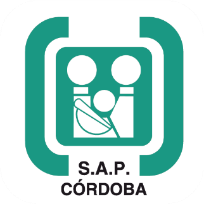 Sociedad Argentina de PediatríaCórdoba“Por la salud plena de niños, niñas y Adolescentes